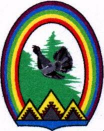 ДУМА ГОРОДА РАДУЖНЫЙХанты-Мансийского автономного округа – ЮгрыРЕШЕНИЕот 28 мая 2020 года                                                                                    № 572О ходе реализации муниципальной программыгорода Радужный  «Обеспечение экологической безопасности города Радужный на 2019 – 2025 и на период до 2030 года» в 2019 году	Заслушав и обсудив информацию о ходе реализации муниципальной программы города Радужный «Обеспечение экологической безопасности города Радужный на 2019 – 2025 годы и на период до 2030 года» в 2019 году, Дума города решила:	Информацию о ходе реализации муниципальной программы города Радужный  «Обеспечение экологической безопасности города Радужный на 2019 – 2025 годы и на период до 2030 года» в 2019 году принять к сведению (Приложение). Председатель Думы города                                                             Г.П. БорщёвПриложение к решению Думы города  от 28.05.2020 № 572Информацияо ходе реализации муниципальной программы города Радужный «Обеспечение экологической безопасности города Радужный на 2019 – 2025 годы и на период до 2030 года» в 2019 году         	Муниципальная программа города Радужный «Обеспечение экологической безопасности города Радужный на 2019 – 2025 и на период до 2030 года» утверждена постановлением администрации города Радужный от  11.12.2018 № 2094 (далее – муниципальная программа). С 01.01.2019 по 01.09.2019 ответственным исполнителем муниципальной программы являлся Комитет по управлению муниципальным имуществом администрации города Радужный, соисполнителем – Управление образования и молодежной политики города Радужный.В соответствии с изменением структуры администрации города Радужный, решением Думы города Радужный от 30.05.2019 № 464 «О внесении изменений в решение Думы города Радужный от 11.04.2016 № 117 «О структуре администрации города Радужный», с 02.09.2019 ответственным исполнителем муниципальной программы является Управление ЖКХ, транспорта, связи и муниципального контроля администрации города Радужный.Целью муниципальной программы является снижение негативного воздействия на окружающую среду отходов производства и потребления, сохранение благоприятной окружающей среды в интересах настоящего и будущего поколений.Достижение поставленной цели осуществляется путем реализации основных мероприятий в рамках следующих подпрограмм:I. Ликвидация несанкционированных мест захламления.II. Организация и развитие системы экологического образования, просвещения и формирования экологической культуры.На реализацию муниципальной программы предусмотрены бюджетные ассигнования на 2019 год в размере 211,24 тыс. рублей, исполнено за отчетный период 211,24 тыс. рублей, или 100 %. Расходы производились за счет средств бюджета города. Объемы бюджетных ассигнований распределены следующим образом:Объем бюджетных ассигнований и исполнение бюджета за 2019 годпо основному исполнителю и соисполнителям муниципальной программы «Обеспечение экологической безопасности города Радужный на 2019 – 2025 годы и на период до 2030 года»(тыс. рублей)Структура расходов муниципальной программы в 2019 году(тыс. руб.)	Наибольший удельный вес – 94,68 % в 2019 году, в общем объеме расходов муниципальной программы составляют расходы на реализацию основного мероприятия «Организация и развитие системы экологического образования, просвещения и формирования экологической культуры», с исполнением в сумме 200,00 тыс. рублей, процент исполнения к годовым назначениям равен 100%.За счет бюджетных средств по основному мероприятию 2 «Организация и развитие системы экологического образования, просвещения и формирования экологической культуры» обеспечены расходы:- на реализацию мероприятия 06.02.02 «Участие в выездных мероприятиях экологической направленности» при планируемых финансовых затратах на 2019 год 40,00  тыс. рублей исполнение составило 40,00 тыс. рублей, или 100%, «Развитие школьных лесничеств и объединений дополнительного образования экологической направленности» при планируемых финансовых затратах на 2019 год 20,00 тыс. рублей исполнение составило 20,00 тыс. рублей, или 100%;	- на реализацию мероприятия 06.02.03 «Развитие школьных лесничеств и объединений дополнительного образования экологической направленности» при планируемых финансовых затратах на 2019 год 10,00 тыс. рублей исполнение составило 10,00 тыс. рублей, или 100%, «Подготовка и проведение международной экологической акции «Спасти и сохранить» при планируемых финансовых затратах на 2019 год 70,00 тыс. рублей исполнение составило 70,00 тыс. рублей, или 100%;- на реализацию мероприятия 06.02.05 «Муниципальный этап окружного конкурса экологических листовок» при планируемых финансовых затратах на 2019 год 10,00 тыс. рублей исполнение составило 10,00 тыс. рублей, или 100%;- на реализацию мероприятия 06.02.07 «Развитие школьных лесничеств и объединений дополнительного образования экологической направленности» при планируемых финансовых затратах на 2019 год 10,00 тыс. рублей исполнение составило 10,00 тыс. рублей, или 100%;- на реализацию мероприятия 06.02.18 «Участие в окружном экологическом марафоне "Моя Югра - моя планета"» при планируемых финансовых затратах на 2019 год 40,00 тыс. рублей исполнение составило 40,00 тыс. рублей, или 100%;- на реализацию мероприятий, соисполнителем по которым является Управление образования администрации города Радужный, при планируемых финансовых затратах на 2019 год 200,00 тыс. рублей исполнение составило 100%.В рамках Программы для повышения уровня экологического просвещения среди всех возрастных групп города в 2019 году проведено 182 мероприятия, в которых участвовали около 17 400 тыс. жителей нашего города (41%).Решением Думы города Радужный от 12.12.2019 № 510 «О внесении изменений в решение Думы города Радужный от 12.12.2018 № 412 «О бюджете города Радужный на 2019 год и на плановый период 2020 и 2021 годов» были изменены показатели сводной бюджетной росписи расходов и лимитов бюджетных обязательств на 2019 год, общий объем по основному мероприятию «Ликвидация несанкционированных мест размещения отходов» составил 11,24 тыс. рублей, уменьшено финансирование основного мероприятия на 828,76 тыс. руб., из них:- ликвидация мест несанкционированного размещения отходов на сумму 740 тыс. руб.;- услуги и работы по утилизации, захоронению отходов, в ходе проведения акций и субботников по уборке территорий города Радужный на сумму 88,75 тыс. руб.		Наименьший удельный вес – 5,32% в 2019 году, в общем объеме расходов муниципальной программы составляют расходы на реализацию основного мероприятия «Ликвидация несанкционированных мест размещения отходов», с исполнением в сумме 11,24 тыс. рублей, процент исполнения к годовым назначениям равен 100%.		В рамках реализации основного мероприятия «Ликвидация несанкционированных мест размещения отходов», с целью проведения акций, субботников по уборке территории города Радужный, приобретены перчатки ХБ и мешки для мусора на сумму 11,24 тыс. рублей.Указом Президента Российской Федерации от 07.05.2018 № 204 «О национальных целях и стратегических задачах развития Российской Федерации на период до 2024 года» направление «Экология» включено в национальный проект стратегического развития Российской Федерации.Город Радужный участвует в реализации регионального проекта «Сохранение уникальных объектов», в составе национального проекта «Экология».Региональным проектом на территории города установлены следующие целевые показатели:- протяженность очищенной прибрежной полосы водных объектов – 1,8 км.- количество населения, вовлеченного в мероприятия по очистке берегов водных объектов, – 0,203 тыс. чел. (203 человека).	Целевой показатель «Протяженность очищенной прибрежной полосы водных объектов» исполнен за отчетный период на 104,4 % и составляет 1,88 км. 	Целевой показатель «Количество населения, вовлеченного в мероприятия по очистке берегов водных объектов» исполнен за отчетный период на 104 % и составил 0,211 тыс. человек (211 человек).	Реализация регионального проекта «Сохранение уникальных водных объектов» проводилась в рамках основного мероприятия «Ликвидация несанкционированных мест размещения отходов». Впервые в 2019 году, каждая пятница в весенне-летний период с 17.05.2019 по 21.06.2019 была объявлена днем санитарной очистки и благоустройства территории города Радужный, организованы и проведены общегородские субботники по санитарной очистке территории города, мероприятия проходили в соответствии с постановлением администрации города от 18.04.2019 № 798 «О проведении общегородского субботника «Чистый город» по благоустройству и санитарной очистке территории города Радужный». По результатам субботников очищено от мусора более 8 участков по периметру жилой застройки, водоохраной зоны и лесополосы общей площадью 5,5 га, на полигон ТБО вывезено около 18 м³ мусора.Также в 2019 году традиционно была очищена от мусора «Тропа здоровья», расположенная вдоль протоки реки Аган и реки Аган. Очищена прибрежная полоса на озере Айгунлор – Голубое озеро.В 2019 году проводились мероприятия, направленные на популяризацию раздельного сбора ТКО, в частности пластиковых бутылок, алюминиевых банок. ООО «Экологическая переработка» установила на территории 9 микрорайона 3 контейнера для раздельного накопления ТКО, в 1 и 2 микрорайонах  установлено 4 контейнера.Охват населения, вовлеченного в раздельное накопление ТКО,  составил 1 % от населения города, около 440 человек, благодаря установки контейнеров для раздельного накопления ТКО возле многоквартирных домов  города. Целевые показатели муниципальной программы «Обеспечение экологической безопасности города Радужный на 2019 – 2025 годы и на период до 2030 года»Целевые показатели результатов муниципальной программы за 2019 годПоказатели результатов реализации муниципальной программы за 2019 год:В части основного мероприятия 1 «Увеличение площади территорий города, на которых ликвидированы места несанкционированного размещения отходов»:Показатель 1. «Увеличение площади территорий города, на которых ликвидированы места несанкционированного размещения отходов» при значении на 2019 год 3 га, исполнение составило 5,5 га.Общий объем утвержденных на 2019 год бюджетных ассигнований по основному мероприятию «Ликвидация несанкционированных мест размещения отходов» после снижения лимитов составил 11,24 тыс. рублей. В части основного мероприятия 2 «Организация и развитие системы экологического образования, просвещения и формирования экологической культуры»:Показатель 1. «Увеличение доли населения, вовлеченного в эколого-просветительские и эколого-образовательные мероприятия, от общей численности населения города (%)», при значении на 2019 год 40%, исполнение составило 40% (100% от планируемого показателя).Показатель 2. «Увеличение доли населения, вовлеченного в раздельное накопление твердых коммунальных отходов (%)», при значении на 2019 год 1%, исполнение составило 1% (100% от планируемого показателя).Сведения о степени выполнения основных мероприятий муниципальной программы «Обеспечение экологической безопасности города Радужный на 2010 – 2025 годы и на период до 2030 года» прилагаются (приложения 1, 2).Согласно приложению 3 предоставляется отчет о ходе исполнения комплексного плана (сетевого графика)  по реализации муниципальной программы за 2019 год (приложение 3).______________________________№ п/пНаименование основного исполнителя, соисполнителя муниципальной  программыНазначено на 2019 год, из них:Исполнено за                          2019 год% исполнения 12345Всего по муниципальной программе 211,24211,24100в том числе:1Комитет по управлению муниципальным имуществом11,2411,241002Управление образования и молодежной политики города Радужный200,00200,00100№ п/пНаименование муниципальной программы, подпрограммы муниципальной программыНазначено на 2019 годНазначено на 2019 годИсполнено за 2019 годИсполнено за 2019 год% исполненияОтклонение, тыс. руб.№ п/пНаименование муниципальной программы, подпрограммы муниципальной программыСумма, тыс. рублей% к общему объему расходовСумма, тыс. руб.% к общему объему расходов% исполненияОтклонение, тыс. руб.№ п/пНаименование муниципальной программы, подпрограммы муниципальной программыСумма, тыс. рублей% к общему объему расходовСумма, тыс. руб.% к общему объему расходов% исполненияОтклонение, тыс. руб.12345678Всего по муниципальной программе:211,24            100   211,241001000,00- средства бюджета города211,24 х 211,24х1000,00- бюджет автономного округа 0,00 х 0,00х0,000,001.Основное мероприятие «Ликвидация несанкционированных мест размещения отходов»11,24                5,32   11,245,321000,001.1Проведение акций и субботников по уборке территории города Радужный11,245,32   11,245,321000,00- средства бюджета города11,24 х 11,24х1000,00- бюджет автономного округа 0,00 х 0,00х 0,000,002.Основное мероприятие «Организация и развитие системы экологического образования, просвещения и формирования экологической культуры»200,00              100   200,001001000,00- средства бюджета города200,00 х 200,00х1000,00- бюджет автономного округа 0,00 х 0,00х 0,000,00№ показателяНаименование показателей результатовБазовый показатель на начало реализации муниципальной программыЗначение показателя по годамЗначение показателя по годам№ показателяНаименование показателей результатовБазовый показатель на начало реализации муниципальной программы2019 (план)2019  (факт)123451Увеличение площади территорий города, на которых ликвидировано захламление (га)335,52Увеличение доли населения, вовлеченного в раздельное накопление твердых коммунальных отходов (%)0113Увеличение доли населения, вовлеченного в эколого-просветительские и эколого-образовательные мероприятия, от общей численности населения города (%)394040